ПРЕСС-РЕЛИЗ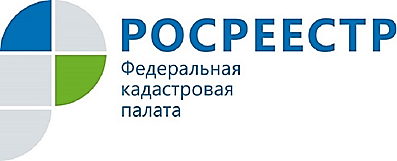 В 2018 ГОДУ НА КАДАСТРОВЫЙ УЧЕТ ПОСТАВЛЕНО БОЛЕЕ 1200 ОБЪЕКТОВ ИЖСВ 2018 году в Курской области органом регистрации прав на кадастровый учет было поставлено 1237 объектов индивидуального жилищного строительства (ИЖС), из них 576 расположены в сельских населенных пунктах. Общая площадь учтенных объектов недвижимости составила более 206 тысяч квадратных метров.В преддверии нового строительного сезона Кадастровая палата по Курской области напоминает застройщикам об изменениях* законодательства, связанных с строительством и реконструкцией объектов ИЖС и садовых домов.Во избежание проблем при оформлении прав собственности на построенный или реконструированный объект, владельцы земельных участков, начавшие строительство или реконструкцию индивидуального жилого дома или садового дома, должны направить в уполномоченный на выдачу разрешений на строительство орган уведомление о планируемых работах.До 1 марта 2019 допускается проведение кадастрового учета и регистрации прав на жилые строения, жилые дома, созданные на участках, предоставленных для ведения садоводства, дачного хозяйства, без направления уведомлений о планируемом строительстве или реконструкции и уведомлений об окончании строительства или реконструкции указанных объектов, если вышеуказанные работы начаты до 4 августа 2018 года.  С 1 марта 2019 года, уведомительный порядок о начале и об окончании строительства и реконструкции индивидуальных и садовых жилых домов станет обязательным.Уведомление о начале и об окончании строительства или реконструкции подается в уполномоченный орган, в ведении которого находится земельный участок. Срок рассмотрения уведомления составляет семь рабочих дней. Если ответ в течение семи дней не поступил, нужно обратиться в уполномоченный орган и уточнить, согласовано ли строительство. По окончании строительства тоже нужно подавать уведомление с приложением технического плана.Если застройщиком выполнены все требования Градостроительного кодекса, то уполномоченный орган самостоятельно направляет в Росреестр заявление о кадастровом учете и регистрации права и прилагаемые к нему документы, в том числе уведомление о завершении строительства или реконструкции и предоставленный застройщиком технический план, в течение семи рабочих дней с момента поступления уведомления. У гражданина также сохраняется право самостоятельно предоставить документы в орган регистрации прав одним из удобных способов: заказным письмом по почте, через портал Госуслуг или МФЦ.Скачать утвержденные Минстроем России уведомления можно на официальном сайте Федеральной кадастровой палаты:1) О планируемом строительстве (реконструкции)2) Об изменении параметров планируемого строительства (реконструкции)3) Об окончании строительства (реконструкции)*4 августа 2018 года вступили в силу изменения в Градостроительный кодекс и отдельные законодательные акты РФ. Закон отменил требование о получении разрешения на строительство или реконструкцию и разрешения на ввод объекта в эксплуатацию. Вместо этого введен единый уведомительный порядок начала и окончания строительства объектов индивидуального жилищного строительства и жилых домов на садовых участках. Законом установлено, что дома на землях, предоставленных для индивидуального жилищного строительства и ведения садоводства, не могут быть выше трех этажей или 20 метров. Один дом не может быть разделен на несколько квартир.Контакты для СМИАкулова Ольга Александровна,специалист по связям с общественностьюТел.: (4712) 72-40-00, доб. 2232E-mail: press@46.kadastr.ruАдрес: пр-д Сергеева, д. 10 А,Курск, 305048Веб-сайт: http://kadastr.ru; https://vk.com/fkp_46